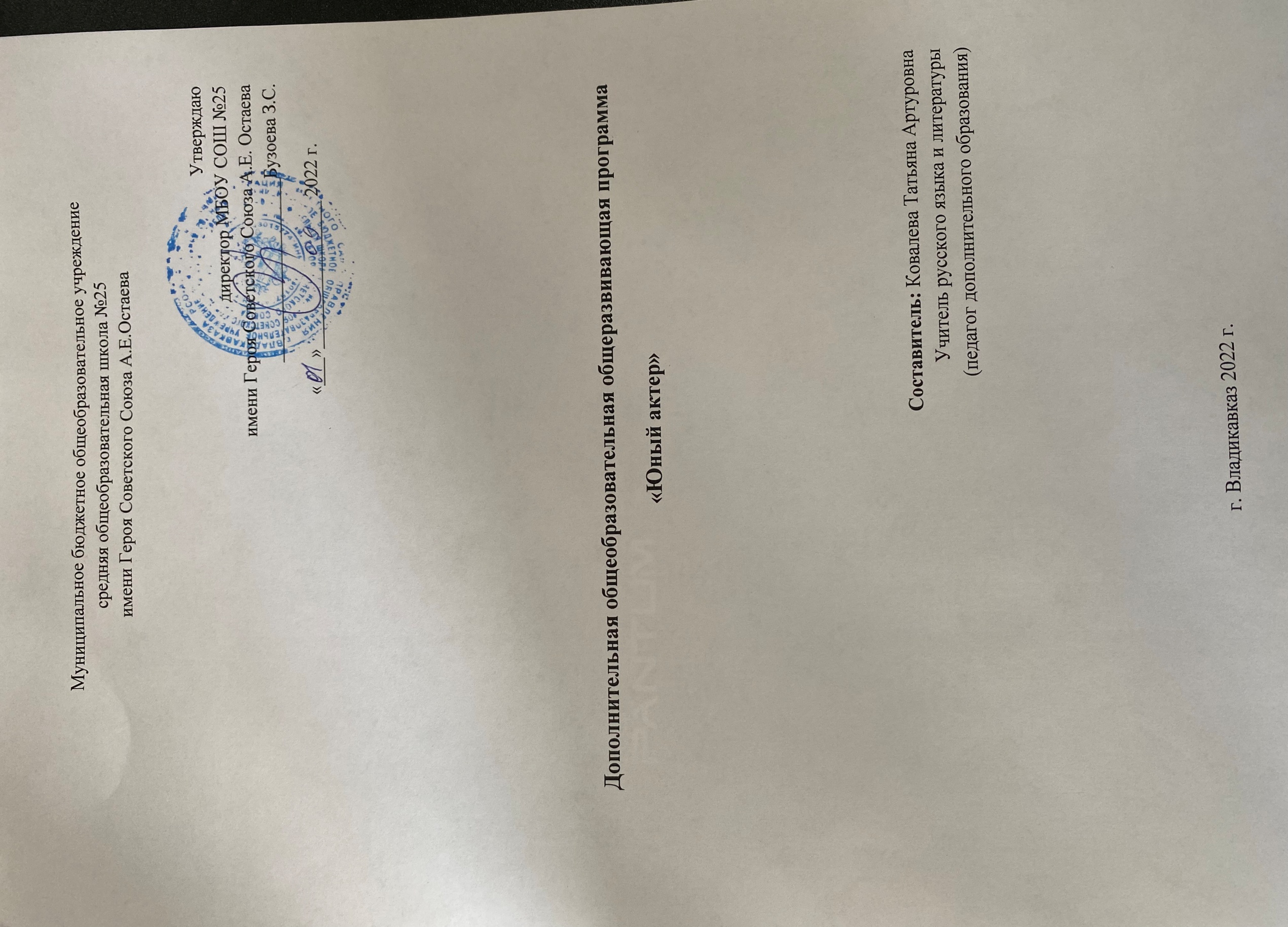                СОДЕРЖАНИЕПаспорт программы   Дополнительная общеобразовательная  общеразвивающая программа художественной направленности «Юный актер».Автор - составитель программы: Ковалева Татьяна Артуровна, учитель русского языка и литературы.Организация-исполнитель: МБОУ СОШ  № 25 им. Героя Советского Союза А.Е. ОстаеваАдрес: РСО – Алания, г. Владикавказ, ул. Мичурина 8тел.8 928- 864-70-01Возраст обучающихся:  7- 15 летСрок реализации программы: 3 годаСоциальный статус: обучающиеся,  г. ВладикавказаЦель программы: формирование целостной личности на основе художественно-культурных ценностей; развитие творческого потенциала и эмоционального мира ребенка через приобщение к искусству театра.Направленность программы: художественнаяУровень реализации: дополнительное образованиеУровень освоения программы: базовыйСпособ освоения содержания образования: креативныйПояснительная записка  Дополнительная образовательная программа «Юный актер» реализуется в рамках художественно-эстетического направления. Развитие творческой личности, ее самостоятельности и инициативности – одна из актуальных задач современного образовательного процесса. Один из путей решения задачи – приобщение детей к искусству.Творчество является одним из самых ярких, красочных и доступных восприятию ребенка сфер. Оно доставляет детям радость, развивает воображение и фантазию, способствует развитию ребенка и формированию его культуры.Сценическое искусство по своей психологической природе близко детской творческой игре, имеющей огромное значение для воспитания многих ценных свойств личности ребенка. Эмоции способны вложить в душу ребенка все самое доброе, светлое, прекрасное. Эмоциональный тонус детей можно повысить, если учить видеть, воспринимать прекрасное, развивать эстетическое чувство. То, что упущено в детстве, никогда не возместить, особенно это касается сфер духовной жизни. Приобщение к искусству – процесс длительный и многогранный. Необходима систематическая и целенаправленная творческая работа.Программа разработана и основана на следующих нормативных документах:•	Федеральный закон Российской Федерации от 29 декабря 2012 г. N 273-ФЗ "Об образовании в Российской Федерации";•	Стратегия развития воспитания в Российской Федерации на период до 2025 года;•	Приказ от 9 ноября 2018 г. N 196 «Об утверждении порядка организации и осуществления образовательной деятельности по дополнительным общеобразовательным программам» (в ред. Приказов Минпросвещения РФ от 05.09.2019 N 470, от 30.09.2020 N 533)•	Федеральный государственный стандарт основного общего образования;•	"Концепция духовно-нравственного развития и воспитания личности гражданина России";•	Примерными требованиями к программам дополнительного образования (Приложение к письму Департамента молодежной политики воспитания и социальной поддержки детей Минобрнауки России от 11.12.2006г. №06-1844);•	Устав МБОУ СОШ № 25 им.Героя Советского союза Остаева А.Е.Новизна.       Общеобразовательная школа дает нужный объем знаний, умений и навыков школьнику в рамках школьной программы. Но современный выпускник должен не только хорошо владеть этими знаниями, но и ориентироваться и общаться в той ситуации, в которую он попадает, входя во взрослую жизнь. Для этого он должен уметь предвидеть проблемы и находить пути их решения, продумывать и выбирать варианты действий. Выпускник должен развить в себе творческие способности, чтобы решать новые для себя задачи. Театральные занятия – одни из самых творческих возможностей самореализации школьника. Здесь творчество и фантазия соседствуют друг с другом.Актуальность программы:
Программа «Юный актер»  предлагает учащимся проявить свою индивидуальность, свой талант, постигая язык сценического искусства. Через живое слово, звуки, краски, формы, ритмы, движения ребенок вовлекается в театрально-творческую деятельность. 
Синтетический  характер театрального искусства, позволяет ребенку прикоснуться к различным видам творческой деятельности, что способствует гармоничному разностороннему развитию личности.
Программа «Замысел» решает следующие  актуальные задачи: всестороннее развитие и воспитание каждого школьника; его психическое благополучие; нравственное здоровье; решение проблем социальной адаптации школьника; приобщение к общечеловеческим ценностям.
Практическая значимость программы состоит в том, что интегрированные занятия развивают творческое мышление, формирует познавательную установку, тем самым повышая уровень обучения и воспитания учащихся. Педагогическая целесообразность     программы заключается в развитии у детей коммуникабельности, логичности и стройности мышления, самостоятельности, мотивации личности к познанию и творчеству. Игра и творчество – естественные спутники жизни любого ребенка, источник радостных эмоций, обладающий великой воспитательной силой, т.к. театральное творчество всегда связано с решением определенных задач, 6 выполнением определенных обязанностей, преодолением разного рода трудностей и препятствий.       Образовательный процесс  включает в себя различные методы обучения:репродуктивный (воспроизводящий);наглядный (объяснение сопровождается демонстрацией наглядного материала);эвристический (проблема формулируется детьми, ими и предлагается способы ее решения).      Успешное развитие общеобразовательного процесса возможно при реализации следующих принципов:непрерывность и преемственность;принцип системности;принцип «проживания» изучаемого материала;принцип гуманизации воспитательного пространства.Цель программы:Развитие творчески активной личности воспитанника средствами творческой деятельности, содействие их жизненному и профессиональному самоопределению.Задачи программы:Образовательные:Расширение обогащение художественного кругозора;Знакомство с элементами сценической грамоты;Освоение техники актерского мастерства;Совершенствование профессионального мастерства;Освоение навыков сценической речи;Совершенствование навыков сценической речи.Развивающие:Развитие познавательных процессов: памяти, мышления, внимания;Развитие воображения, фантазии;Развитие речевого аппарата;Развитие пластической выразительности;Развитие выразительности речи;Развитие коммуникативных навыков;Развитие образного, ассоциативного мышления.Воспитательные:Формирование коллектива;Воспитание трудолюбия, чувства коллективности;Формирование нравственных качеств личности;Воспитание эмоциональной культуры личности;Формирование волевых качеств личности.Данная программа способствует развитию и совершенствованию основных психических процессов ребенка, наблюдательности, фантазии, мышечной свободы, смелости публичного выступления. Программа содержит в себе элементы этики, эстетики, риторики, пластики, музыки и литературы. Привлечение детей к многообразной деятельности, обусловленной спецификой театра, открывает большие возможности для многостороннего развития их способностей.   Занятия по данной программе требуют от участников вдумчивого анализа исполняемого произведения (пьесы, инсценировки, композиции), проникновения в идейно-художественный замысел пьесы. Это способствует формированию у обучающихся адекватных идейно-эстетических оценок, доступных их пониманию.Творчество - искусство   коллективное.   Занятия воспитывают у детей такие ценные качества, как коллективизм, способность чувствовать и ценить красоту настоящей дружбы и товарищества, требовательность к себе и другим. Занятия в школьном театре это не только удовлетворение, но и труд, связанный с необходимостью овладения новыми знаниями, умениями.Обеспечение связи с семьей – очень важная проблема, которая решается в процессе реализации программы «Юный актер». Родители, становясь зрителями, открывают для себя своих детей в новом качестве, сближаясь с ними в совместной работе.Программа «Юный актер» не замыкается в рамках занятий, а способствует оживлению внеурочной работы с опорой на самостоятельное творчество воспитанников. Основной принцип реализации программы –  дифференциация воспитательно-образовательного процесса. При сохранении преимущественно коллективных форм организации процесса обучения программа предусматривает учет индивидуальных особенностей, возможностей и способностей каждого воспитанника.        Данная программа ориентирована на детей среднего и старшего школьного возраста.  Занятия проводятся  2 раза в неделю по 40 минут,  в год 68 часов.Возраст обучающихся: дети 7-15 лет.Количество детей в группе: 1 группа – начальное звено  - понедельник 7 урок
                                                   2 группа – среднее звено  - четверг 7 урокСрок реализации Программы- 3 годаРежим занятий – два раза в неделю. Продолжительность занятий – 40 минут.Форма обучения: очная.Форма организации занятий: групповая.Формы аттестации: отчетный концерт, открытое занятие, творческий показ, постановка спектакля, итоговая аттестация обучающихся.При освоении каждого этапа программы предусмотрена начальная и контрольная диагностика, целью которой является определение:- состояния двигательных и телесно-ориентированных техник;- способности к импровизации;- артистических способностей;- художественно-словесной выразительности.На основе полученных данных осуществляется индивидуализация и дифференциация процесса обучения. Развитие такого широкого комплекса способностей открывает перед человеком возможность активного проявления себя в самых различных видах деятельности и социальных ролях.  Планируемые результаты обучения:
В результате изучения курса ученик должен:
Знать и понимать: основные понятия театрального искусства, упражнения актерского тренинга и сценического движения; понятия «предлагаемые обстоятельства», «мизансцена» и другие; нормы поведения актера и правила поведения на сцене.Уметь: самостоятельно готовиться к различным выступлениям; действовать в предлагаемых обстоятельствах и в определенных  мизансценах; строить диалог с партнером на заданную тему и  выступать одному; вести себя на сцене, пользоваться микрофоном и актерским реквизитом.Педагогическая целесообразность программы:Реализация программы позволяет включить механизм воспитания каждого члена коллектива и достичь комфортных условий для творческой самореализации. 
Комплексная, профессионально-ориентированная программа в контексте заданной цели, интегрирует усилия профессиональной и социальной педагогики. Она предоставляет возможность, помимо получения базовых знаний, эффективно готовить воспитанников к освоению накопленного человечеством социально-культурного опыта, безболезненной адаптации в окружающей среде, позитивному самоопределению. Обучение подростков отличается практической и гуманитарной направленностью.

В основу данной программы положены следующие педагогические принципы:- принцип гуманизации;
- принцип природосообразности и культуросообразности;
- принцип самоценности личности;
-принцип увлекательности; 
-принцип креативности.Личностно-ориентированный и культурологический подходы к образованию позволяют реализовать концепцию настоящей программы в полном объеме и добиться стабильных позитивных результатов.Методы обучения. Продвигаясь от простого к сложному, ребята смогут постичь увлекательную науку театрального мастерства, приобретут опыт публичного выступления и творческой работы. Важно, что в театральном кружке дети учатся коллективной работе, работе с партнёром, учатся общаться со зрителем, учатся работе над характерами персонажа, мотивами их действий, творчески преломлять данные текста или сценария на сцене. Дети учатся выразительному чтению текста, работе над репликами, которые должны быть осмысленными и прочувствованными, создают характер персонажа таким, каким они его видят. Дети привносят элементы своих идеи, свои представления в сценарий, оформление спектакля.Кроме того, большое значение имеет работа над оформлением спектакля, над декорациями и костюмами, музыкальным оформлением. Эта работа также развивает воображение, творческую активность школьников, позволяет реализовать возможности детей в данных областях деятельности.Освоение программного материала происходит через теоретическую и практическую части, в основном преобладает практическое направление. Занятие включает в себя организационную, теоретическую и практическую части. Организационный этап предполагает подготовку к работе, теоретическая часть очень компактная, отражает необходимую информацию по теме.В основу всего цикла реализации образовательно - воспитательного процесса, от его начала до определения эффективности, положены следующие методы, которые составляют единую целостную систему: метод игры. Каждый из нас испытывает потребность в игре, и именно в игре формируются его эстетические потребности. Шиллер считал: «Человек играет только тогда, когда он в полном значении слова человек, и он бывает вполне человеком лишь тогда, когда он играет».Отличительные особенности дополнительной образовательной программы1. Интеграция теории и практики, обусловленная спецификой предмета; интеграция социальной, профессиональной и общей педагогики позволяет учащимся, в процессе реализации настоящей программы, одновременно получать комплексные знания, развивать синтетические способности и совершенствовать навыки социального взаимодействия через репетиции, театральную деятельность (отчетные спектакли, конкурсы, фестивали), творческие встречи и мастер-класс профессиональных артистов. Такой комплексно-целевой подход к обучению   формирует устойчивую мотивацию к познанию, активизирует их творческую деятельность, способствует успешной социализации.2. Настоящая программа, являясь альтернативой типовой, составлена с учетом гибкой и мобильной специфики дополнительного образования.3. Концепция и содержание настоящей программы материализует идею творческого развития каждого ребенка.4. Реализация программы в режиме сотрудничества и демократического стиля общения позволяет создать личностно-значимый для каждого воспитанника индивидуальный или коллективный духовный продукт (в виде спектакля).Формы организации образовательной деятельности.  В театральный кружок дети приходят с большим желанием приобщиться к прекрасному, играть и выступать. Атмосфера театральных занятий пробуждает в детях их творческое, художественное начало. Создается деловое сотрудничество – учитель – ученик, режиссер – актер. Здесь каждый сможет полно выразить свои мысли и чувства, свои желания и возможности. Проектный подход изначально ориентирован на самостоятельную работу школьника – индивидуальную, групповую или коллективную.Групповая работа предпочтительнее для ребят. Они с удовольствием общаются между собой, распределяя данные учителем задания, роли. Это возможность не только хорошо узнать друг друга, но и сравнить себя с ними. Кроме того, этот принцип работы требует внимание, уважение и терпимость к чужой точке зрения, умение отстаивать свою. Ребята приходят к выводу, что их успех зависит от совместной коллективной работы, от их партнерства. Особенно это важно во время постановки спектакля. От этого зависит его результат. Поэтому обучающий процесс строится на основе групповых занятий, обеспечивая для них разнообразие ролевых игр, тренингов.Основной формой учебного процесса является кружковое занятие. Курс рассчитан на занятия по 2 часа в неделю.  Основание - СанПиН 2.4.4.3172-14 "Санитарно-эпидемиологические требования к устройству, содержанию и организации режима работы образовательных организаций дополнительного образования детей".Кадровое обеспечение
Кадровое обеспечение - педагог дополнительного образования. Необходимые умения: владеть формами и методами обучения; использовать и апробировать специальные подходы к обучению в целях включения в образовательный процесс всех обучающихся, в том числе одаренных обучающихся и обучающихся с ограниченными возможностями здоровья; организовывать различные виды внеурочной деятельности: игровую, культурно – досуговую, учебно – исследовательскую; регулировать поведение обучающихся для обеспечение безопасной образовательной среды; реализовать современные формы и методы воспитательной работы, как на занятиях так и во внеурочной деятельности, ставить воспитательные цели, способствующие развитию обучающихся, независимо от их способностей; общаться с детьми, признавать их достоинство, понимая и принимая их. Необходимые знания: преподаваемый предмет; основные закономерности возрастного развития; основные методики преподавания, виды и приемы современных педагогических технологий; пути достижения образовательных результатов и способы оценки результатов обучения. Календарный учебный план
1 год  
2 год.3 год.Содержание изучаемого курсаВводное занятие. Начальная диагностика.Блок I. Актерское мастерство.Тема 1. Сценическое внимание. Отличительные особенности внимания в жизни и на сцене. Использование специальных упражнений и тренингов для выработки сценического внимания.Тема 2. Фантазия и воображение. Данные понятия необходимы актеру для создания образа. Для развития этих качеств используются упражнения, где обычные предметы, благодаря фантазии ребенка совершают невероятные превращения. Использование этюдов помогает развивать воображение и смоделировать жизненные ситуации.Тема 3. Раскрепощение мышц. Ряд упражнений помогает снять физиологический зажим мышц, который происходит из-за психоэмоционального состояния актеров – новичков, впервые попавших на сцену, способствуют раскрепощению упражнения  с воображаемыми предметами.Тема 4. Сценическое общение. Необходимо научить актера общаться на сцене «глаза в глаза». Для этого используются упражнения на взаимодействие партнеров.Тема 5. Эмоциональная память. Память присуща всем людям. Лишь необходимо в процессе этюдов помочь ребенку вспомнить то или иное состояние в конкретной жизненной ситуации.Тема 6. Предлагаемые обстоятельства. Ставя актера в предлагаемые обстоятельства, добиваемся достоверных, органичных действий в ситуации, например вы – человек гранитный, стеклянный или ватный. Или как вы поведете себя в ситуации «холодная погода в горах», «земляничная поляна» и др.Тема 7. Сценическое событие. Придумывание различных ситуаций с событием и развязкой. Навыки построения этюда.Тема 8. Действия с воображаемыми предметами. Помогают снять мышечный зажим, напряжение развивает фантазию, включают эмоциональную память.Тема 9. Этюд – сценическое произведение с одним событием. Придумывая этюды и воплощая их в жизнь, ребенок развивает свое воображение и фантазию, учится грамотно строить сценическое произведение, в игровой форме попадает в предлагаемые обстоятельства.Тема 10. Парный этюд. Навыки сценического общения, фантазии, раскрепощения мышц – все это приходит через придумывание и постановки парных этюдов.Тема 11. Массовый этюд. Навыки сценического движения, воображения, сценического общения, чувство «локтя» партнера дает работа над созданием массового этюда. Кроме того, придумывая массовый этюд, дети моделируют жизненные ситуации.Блок II. Сценическая речь.Тема 1. Техника речи и ее значение. Знакомство с техникой речи как основой хорошей дикции. Использование упражнений и  тренингов для речевого аппарата.Тема 2. Тренировка речевого аппарата. Серия упражнений по сценической речи «Парикмахер - неудачник», «Сони», «Эхо», «Поезд» и другие заставляют правильно работать речевой аппарат и микромимику лица.Тема 3. Дикция. Четкое произношение всех звуков речи – неотъемлемая часть спектакля. Для выработки хорошей дикции используются чистоговорки, скороговорки, целый ряд упражнений и тренингов.Тема 4. Понятие об интонировании. Знакомство детей с разнообразием подтекстов. Первые навыки отрабатываются в скороговорках и небольших упражнениях.Тема 5. Тембрирование. Владеть искусством тембрирования актеру необходимо. Эта тончайшая краска особенно приковывает внимание зрителей. Тренировка тембрирования происходит в произношении текстов, требующих морально-эстетических и других оценок. Например, мудрость – глупость, доброта – жестокость, смелость – трусость и другие.Тема 6. Совмещение речи и движения. Используя специальные упражнения добиваться легкости текста при различных физических действиях.Тема 7. Сила звука и эмоциональная выразительность. Для снятия излишнего напряжения при сильно звучащей речи используются следующие упражнения: «Сони», «Добьюсь цели», «Шутка» и другие. Стараться сохранить выразительную «линию звучания», при большой силе звука, уметь удержать звук от повышения.Тема 8. Неречевые средства выразительности. Помимо силы голоса, интонации, тембрирования воспитанник узнает о таких вспомогательных средствах как жест, мимика, поза, костюм.Тема 9. Работа над стихотворным текстом. Отрабатываются навыки чтения стихотворного текста, уделяется внимание «видению» происходящего, своего отношения к произносимому тексту. Изучаются особенности стихотворного текста.Блок III. Сценическое движение.Тема 1. Этюды на пластическую выразительность. Этюды помогают научиться владеть своим телом. Это – «скульптуры», «живая фотография» и другие задания.Тема 2. «Хаотичное» движение в пространстве. Цель занятия научить актера движению, не задевая партнера, не меняя скорости упражнения. Упражнение «Я хрустальный», различные перестановки со стульями и перемещение групповое и парное.Тема 3. Движения в «рапиде». Научится двигаться в замедленном темпе.Тема 4.  Пластические особенности персонажа. Используя предыдущие знания о пластическом решении образа, вводится понятие пластической особенности. Ученики придумывают внешнюю, характерную черту персонажа и пытаются воссоздать ее в образе.Методическое обеспечение программы:Образовательный процесс включает в себя различные методы обучения: репродуктивный (воспроизводящий), проблемный (педагог ставит проблему и вместе с воспитанниками ищет пути ее решения), эвристический (проблема формулируется детьми, ими и предлагаются способы ее решения).
Методы обучения в театральном объединении  осуществляют четыре основные функции: функцию сообщения информации; функцию обучения воспитанников практическим умениям и навыкам; функцию учения, обеспечивающую познавательную деятельность самих воспитанников; функцию руководства познавательной деятельностью учащихся.
Постоянный поиск новых форм и методов организации образовательного процесса в театре-студии позволяет осуществлять работу с детьми, делая ее более разнообразной, эмоционально и информационно насыщенной.
Работа над голосовым аппаратом строится по плану текущего момента. Тренинг проводится на каждом занятии. Комплекс упражнений разработан с учетом возрастных особенностей. Технические навыки отрабатываются на дидактическом материале модулей входящих в комплексную программу. (Комплекс упражнений и методики по дыханию, вибрации, артикуляции, орфоэпии, вокалу даны в методическом сопровождении к разделу)Основные формы проведения занятий на первом (подготовительном) этапе:- игра;
- диалог;
- различные виды тренингов (дыхательные, психологические и т. д.)
- слушание;
- созерцание;
- импровизация.

Далее занятия проходят в самых разнообразных формах:
- лекции;
- тренинги;
- репетиции;
- индивидуальные занятия;
- занятия малыми группами (по 3-5 человек).Вся работа  группы строится вокруг целостного художественного произведения:
- спектакля;
- шоу;
- творческого вечера;
- праздника.Занятия строятся на использовании театральной педагогики, технологии актёрского мастерства, адаптированной для детей, с использованием игровых элементов. Для того, чтобы интерес к занятиям не ослабевал, дети принимают участие в театральных постановках. Это служит мотивацией и даёт перспективу показа приобретённых навыков перед зрителями.В течение учебного года в каждой группе ставится спектакли. В процессе подготовки каждый пробует себя в разных ролях, играет то, что ему хочется.    Совершенно очевидно, что театр своей многомерностью и многоликостью помогает ребенку в постижении окружающего мира. Он заражает детей добром, желанием делиться своими мыслями и умением слышать других, развиваться, творя и играя. Именно игра является непременным атрибутом театрального искусства. Игра и игровые упражнения выступают способом приспособления к окружающей среде. 
На занятиях создаётся доброжелательная атмосфера, оказывается помощь в раскрытии себя в общении и творчестве.
Большую роль в формировании творческих способностей учащихся отводится тренингу, который проводится с учетом возрастных особенностей.
Задача тренинга - пробудить творческую фантазию ребят, развить пластические качества психики и отзывчивости нервной системы на любой условный раздражитель.
Занятия лучше всего проводить в просторном, театральном зале, где было бы достаточно места, необходимого для подвижных игр.Материально-техническое обеспечение
1. Мультимедиа
2. Музыкальная аппаратура
3. Музыка
4. Аудиозаписи 
5. Сборник сценариев спектаклей
5. Костюмы, декорации, необходимые для работы над созданием театральных постановок
Литература, 
используемая для разработки программы и организации образовательного, процессаЗакон Российской Федерации от 29.12.2012 г. «Об образовании в Российской Федерации».Концепция развития дополнительного образования детей, утвержденная распоряжением Правительства РФ от 04009.2014 г. № 1726 – р.Приказ Минобразования и науки РФ от 9 ноября 2018 г. № 196 «Об утверждении Порядка организации и осуществления образовательной деятельности по дополнительным образовательным программам».Постановление Главного государственного санитарного врача РФ от 28.09.2020 г. № 22 «Об утверждении СанПиН СП 2.4.3648-20 «Санитарно-эпидемиологические требования к организациям воспитания и обучения, отдыха и оздоровления детей и молодежи».Методические рекомендации по проектированию дополнительных общеобразовательных общеразвивающих программ \ автор составитель И.А.Рыбалева\. – Краснодар, 2016 г.Барышникова Т. Азбука хореографии - М. Ролф, 2016 г.Введенская Л.А., Павлова Л. Г. Культура и искусство речи. Ростов-на-Дону. Издательство Феникс, 2018 г.Иванцова Л., Коржакова О. Секреты ширмы, г. Ростов-на-Дону, 2017 г.Когтев Г.В. Грим и сценический образ - М. «Советская Россия», 2015 г.Кох И. Сценическое движение М., 2015  г.Кузьмин А.И. У истоков русского театра М. Просвещение, 2014 г.Науменко Г.М.  Фольклорный праздник, М., 2017 г.Сац Н. Дети приходят в театр. М., 2018 г.Аджиева Е.М. 50 сценариев классных часов / Е.М.Аджиева, Л.А. Байкова, Л.К. Гребенкина, О.В. Еремкина, Н.А. Жокина, Н.В. Мартишина. – М.: Центр «Педагогический поиск», 2002. – 160 с.Безымянная О. Школьный театр.  Москва «Айрис Пресс» Рольф, 2001 г.-270 с.Возрастная и педагогическая психология: Учеб.пособие для студентов пед.ин-тов./Под ред.проф.А.В.Петровского. – М., Просвещение, 1973.Воспитательный процесс: изучение эффективности. Методические рекомендации / Под ред. Е.Н. Степанова. – М.: ТЦ «Сфера», 2001. – 128с.Корниенко Н.А. Эмоционально-нравственные основы личности: Автореф.дис.на соиск.уч.ст.докт.психол.наук / Н.А.Корниенко – Новосибирск, 1992. – 55 с.Методическое пособие. В помощь начинающим руководителям театральной студии, Белгород, 2003 г.Немов Р.С. Психология: Учебн.для студ.высш.пед.учеб.заведений: В 3 кн.- 4е изд. / Р.С. Немов – М.: Гуманит.изд.центр ВЛАДОС, 2002.-Кн.»: Психология образования.- 608 с.Организация воспитательной работы в школе: для заместителей директоров по воспитанию, классных руководителей и воспитателей/Библиотека администрации школы. Образовательный центр “Педагогический поиск”/под ред. Гуткиной Л.Д., - М., 1996. - 79с.Театр, где играют дети: Учеб.-метод.пособие для руководителей детских театральных коллективов/ Под ред. А.Б.Никитиной.–М.: Гуманит.изд.центр ВЛАДОС, 2001. – 288 с.: ил..Щуркова Н.Е. Классное руководство: Формирование жизненного опыта у учащихся. -М.: Педагогическое общество России, 2002. -160с.Литература для обучающихся и родителейДавыдова М., Агапова И. Праздник в школе. Третье издание, Москва «Айрис Пресс», 2004 г.-333 с.Журнал «Театр круглый год», приложение к журналу «Читаем, учимся, играем» 2004, 2005 г.г.Каришев-Лубоцкий, Театрализованные представления для детей школьного возраста. М., 2005 3.Выпуски журнала «Педсовет»Куликовская Т.А. 40 новых скороговорок. Практикум по улучшению дикции. – М., 2003.Савкова З. Как сделать голос сценическим. Теория, методика и практика развития речевого голоса. М.: «Искусство», 1975 г. – 175 с.У. Шекспир «Собрание сочинений»Школьный театр. Классные шоу-программы»/ серия «Здравствуй школа» - Ростов н/Д:Феникс, 2005. – 320 с.«Школьные вечера и мероприятия» (сборник сценариев)- Волгоград. Учитель , 2004г1.Паспорт программы………………………………………………………………..32.Пояснительная записка……………………………………………………………43.Новизна…………………………………………………………………………….44.Актуальность……………………………………………………………… ………45.Педагогическая целесообразность………………………………………………..46.Цели и задачи………………………………………………………………………5-67.Возраст обучающихся…………………………………………………………….68.Сроки реализации программы…………………………………………………….69.Режим занятий…………………………………………………………………….610. Формы аттестации ………………………………………………………………..611. Планируемые результаты     …………………………………………………………612. Методы обучения ……………............................................713. Форма организации занятий ……………………………………………………814. Кадровое обеспечение………………………………………………………………………815. Календарный учебный график ………………………………………..9-1216.Содержание программы……………………………………………………………..13-1417 Методическое обеспечение. ………………………………………………..1418.Материально-техническое обеспечение……………………………………………………19. Список литературы …………………………………………………………………………………1516-17№Наименование темы Количество часовКоличество часовКоличество часовКоличество часовКоличество часовФорма занятияФорма подведения итоговВсегоВ т.ч. теорияВ т.ч. теорияВ т.ч. практикаВ т.ч. практикаВводное занятие. Начальная диагностика11110Лекция
ТренингРефлексия Актерское мастерствоАктерское мастерствоАктерское мастерствоАктерское мастерствоАктерское мастерствоАктерское мастерствоАктерское мастерствоАктерское мастерствоАктерское мастерствоСценическое внимание33112ЛекцияТренингРефлексияФантазия и воображение33112ЛекцияТренингРефлексияРаскрепощение мышц44113ЛекцияТренингРефлексияСценическое общение44113ЛекцияТренингРефлексияЭмоциональная память33112ЛекцияТренингРефлексияПредлагаемые обстоятельства33112ЛекцияТренингРефлексияСценическое событие22111ЛекцияТренингРефлексияДействие с воображаемыми предметами33112ЛекцияТренингРефлексияЭтюд – сценическое произведение22111ЛекцияТренингРефлексияПарный этюд44113ЛекцияТренингРефлексияМассовый этюд22111ЛекцияТренингРефлексияСценическая речьСценическая речьСценическая речьСценическая речьСценическая речьСценическая речьСценическая речьСценическая речьСценическая речьТехника речи и ее значение33112ЛекцияТренингРефлексияТренировка речевого аппарата33112ЛекцияТренингРефлексияДикция22111ЛекцияТренингРефлексияПонятие об интонировании22111ЛекцияТренингРефлексияСовмещение речи и движения33112ЛекцияТренингРефлексияСила звука и эмоциональная выразительность44113ЛекцияТренингРефлексияСценическое движениеСценическое движениеСценическое движениеСценическое движениеСценическое движениеСценическое движениеСценическое движениеСценическое движениеСценическое движениеЭтюды на пластическую выразительность22111ЛекцияТренингРефлексия«Хаотичное» движение в пространстве22111ЛекцияТренингРефлексияДвижения в «рапиде»11001ЛекцияТренингРефлексияПластические особенности персонажа44113ЛекцияТренингРефлексияХореографияХореографияХореографияХореографияХореографияХореографияХореографияХореографияХореографияОсновы танца33112Лекция ТренингРефлексияПостановка танцев44113Лекция ТренингРефлексияИтоговое занятие11001Итог6868222246№Наименование темы Количество часовКоличество часовКоличество часовКоличество часовКоличество часовФорма занятияВорма подведения итоговВсегоВ т.ч. теорияВ т.ч. теорияВ т.ч. практикаВ т.ч. практикаВводное занятие. Начальная диагностика11110Лекция
ТренингРефлексия Актерское мастерствоАктерское мастерствоАктерское мастерствоАктерское мастерствоАктерское мастерствоАктерское мастерствоАктерское мастерствоАктерское мастерствоАктерское мастерствоСценическое внимание33112ЛекцияТренингРефлексияФантазия и воображение33112ЛекцияТренингРефлексияРаскрепощение мышц44113ЛекцияТренингРефлексияСценическое общение44113ЛекцияТренингРефлексияЭмоциональная память33112ЛекцияТренингРефлексияПредлагаемые обстоятельства33112ЛекцияТренингРефлексияСценическое событие22111ЛекцияТренингРефлексияДействие с воображаемыми предметами33112ЛекцияТренингРефлексияЭтюд – сценическое произведение22111ЛекцияТренингРефлексияПарный этюд44113ЛекцияТренингРефлексияМассовый этюд22111ЛекцияТренингРефлексияСценическая речьСценическая речьСценическая речьСценическая речьСценическая речьСценическая речьСценическая речьСценическая речьСценическая речьТехника речи и ее значение33112ЛекцияТренингРефлексияТренировка речевого аппарата33112ЛекцияТренингРефлексияДикция22111ЛекцияТренингРефлексияПонятие об интонировании22111ЛекцияТренингРефлексияСовмещение речи и движения33112ЛекцияТренингРефлексияСила звука и эмоциональная выразительность44113ЛекцияТренингРефлексияСценическое движениеСценическое движениеСценическое движениеСценическое движениеСценическое движениеСценическое движениеСценическое движениеСценическое движениеСценическое движениеЭтюды на пластическую выразительность22111ЛекцияТренингРефлексия«Хаотичное» движение в пространстве22111ЛекцияТренингРефлексияДвижения в «рапиде»11001ЛекцияТренингРефлексияПластические особенности персонажа44113ЛекцияТренингРефлексияХореографияХореографияХореографияХореографияХореографияХореографияХореографияХореографияХореографияОсновы танца33112Лекция ТренингРефлексияПостановка танцев44113Лекция ТренингРефлексияИтоговое занятие11001Итог6868222246№Наименование темы Количество часовКоличество часовКоличество часовКоличество часовКоличество часовФорма занятияФорма подведения итоговВсегоВ т.ч. теорияВ т.ч. теорияВ т.ч. практикаВ т.ч. практикаВводное занятие. Начальная диагностика11110Лекция
ТренингРефлексия Актерское мастерствоАктерское мастерствоАктерское мастерствоАктерское мастерствоАктерское мастерствоАктерское мастерствоАктерское мастерствоАктерское мастерствоАктерское мастерствоСценическое внимание33112ЛекцияТренингРефлексияФантазия и воображение33112ЛекцияТренингРефлексияРаскрепощение мышц44113ЛекцияТренингРефлексияСценическое общение44113ЛекцияТренингРефлексияЭмоциональная память33112ЛекцияТренингРефлексияПредлагаемые обстоятельства33112ЛекцияТренингРефлексияСценическое событие22111ЛекцияТренингРефлексияДействие с воображаемыми предметами33112ЛекцияТренингРефлексияЭтюд – сценическое произведение22111ЛекцияТренингРефлексияПарный этюд44113ЛекцияТренингРефлексияМассовый этюд22111ЛекцияТренингРефлексияСценическая речьСценическая речьСценическая речьСценическая речьСценическая речьСценическая речьСценическая речьСценическая речьСценическая речьТехника речи и ее значение33112ЛекцияТренингРефлексияТренировка речевого аппарата33112ЛекцияТренингРефлексияДикция22111ЛекцияТренингРефлексияПонятие об интонировании22111ЛекцияТренингРефлексияСовмещение речи и движения33112ЛекцияТренингРефлексияСила звука и эмоциональная выразительность44113ЛекцияТренингРефлексияСценическое движениеСценическое движениеСценическое движениеСценическое движениеСценическое движениеСценическое движениеСценическое движениеСценическое движениеСценическое движениеЭтюды на пластическую выразительность33112ЛекцияТренингРефлексия«Хаотичное» движение в пространстве33112ЛекцияТренингРефлексияДвижения в «рапиде»22111ЛекцияТренингРефлексияПластические особенности 22111ЛекцияТренингРефлексияОраторствоОраторствоОраторствоОраторствоОраторствоОраторствоОраторствоОраторствоОраторствоДебаты33112Лекция ТренингРефлексияПубличные выступления44113Лекция ТренингРефлексияИтог6868222246